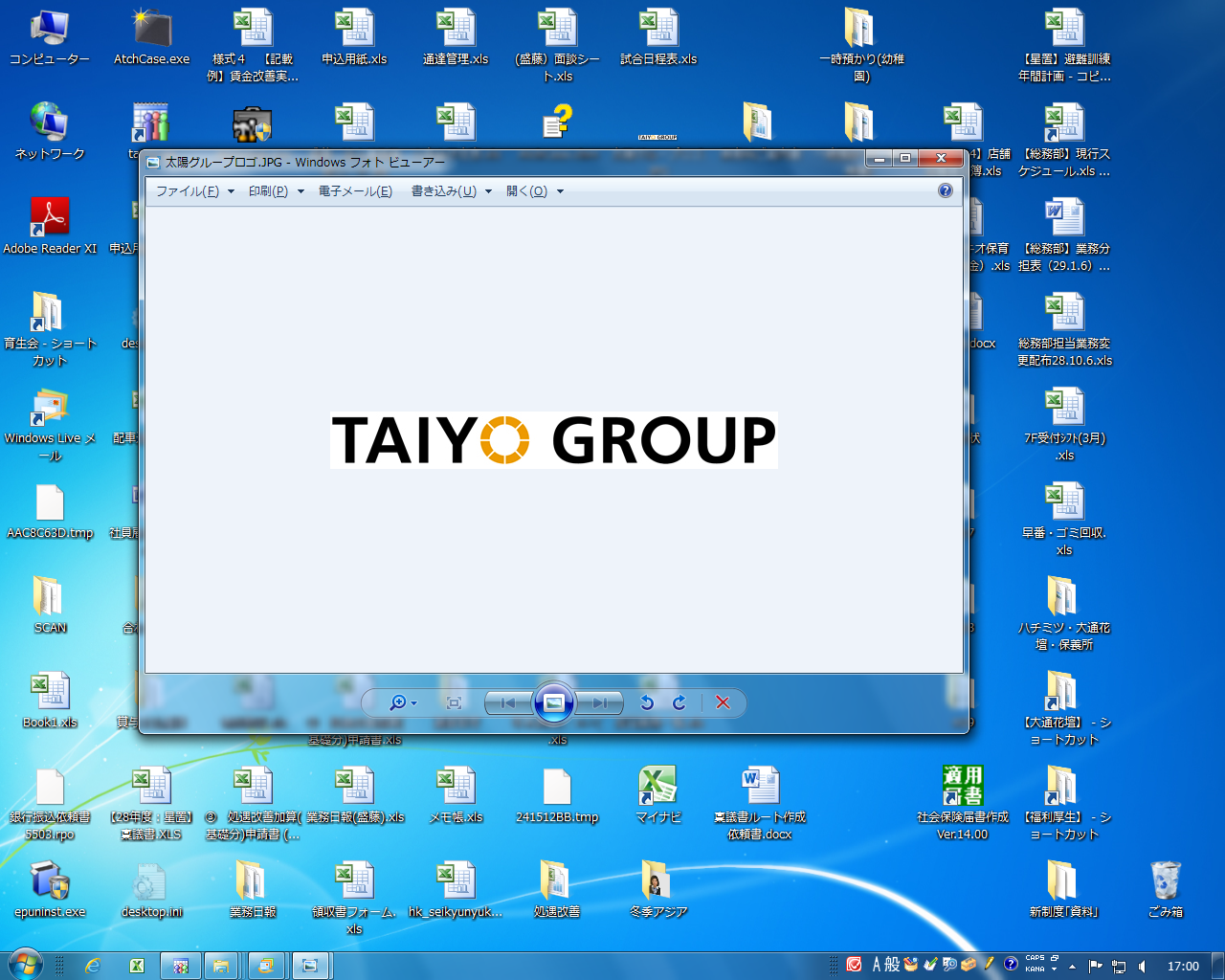 グループでご応募の場合は、氏名欄に団体名、代表者名をご記入願います。　ご応募ありがとうございました。デザイン図受付番号(弊社記入欄)日付平成29年月日フリガナ性別性別氏　　名男女住　　所〒〒〒〒〒〒住　　所電話番号メールアドレス職　　業今回の募集を何でお知りになりましたか今回の募集を何でお知りになりましたか今回の募集を何でお知りになりましたか今回の募集を何でお知りになりましたか今回の募集を何でお知りになりましたか今回の募集を何でお知りになりましたか今回の募集を何でお知りになりましたか今回の募集を何でお知りになりましたか今回の募集を何でお知りになりましたか□太陽グループＨＰ　　□さっぽろ花と緑のネットワークＨＰ　　□雑誌□その他（　　　　　　　　　　　　　　　　　　　）□太陽グループＨＰ　　□さっぽろ花と緑のネットワークＨＰ　　□雑誌□その他（　　　　　　　　　　　　　　　　　　　）□太陽グループＨＰ　　□さっぽろ花と緑のネットワークＨＰ　　□雑誌□その他（　　　　　　　　　　　　　　　　　　　）□太陽グループＨＰ　　□さっぽろ花と緑のネットワークＨＰ　　□雑誌□その他（　　　　　　　　　　　　　　　　　　　）□太陽グループＨＰ　　□さっぽろ花と緑のネットワークＨＰ　　□雑誌□その他（　　　　　　　　　　　　　　　　　　　）□太陽グループＨＰ　　□さっぽろ花と緑のネットワークＨＰ　　□雑誌□その他（　　　　　　　　　　　　　　　　　　　）□太陽グループＨＰ　　□さっぽろ花と緑のネットワークＨＰ　　□雑誌□その他（　　　　　　　　　　　　　　　　　　　）□太陽グループＨＰ　　□さっぽろ花と緑のネットワークＨＰ　　□雑誌□その他（　　　　　　　　　　　　　　　　　　　）□太陽グループＨＰ　　□さっぽろ花と緑のネットワークＨＰ　　□雑誌□その他（　　　　　　　　　　　　　　　　　　　）　　備考欄　　備考欄　　備考欄　　備考欄　　備考欄　　備考欄　　備考欄　　備考欄　　備考欄